(.........................................................)Teacher(............พิมพ์ชื่อหัวหน้ากลุ่มสาระฯ.................)Head of the subject group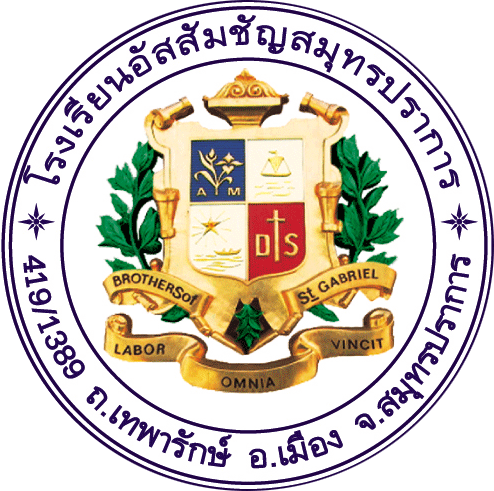 Supplemental DocumentforLearning Preparation Course(Summer Course)Subject....Level......(Picture)Academic Year 2023ASSUMPTION COLLEGE SAMUTPRAKARNName .......................................Surname..........................................................Level ............ /............ No. ..................Learning Preparation Course (Summer Course)Learning Preparation Course (Summer Course)Learning Preparation Course (Summer Course)Subject....Subject....Subject....Level....Level....Level....Lesson No.ContentPagePost-Test